Cultures et idéologies urbainesdans les anciens Pays-BasAnnée 2012-2013 Temps et espace urbains (3/3)Temps et temporalités en milieu urbain31 mai 2013 MESHS, 2 rue des Canonniers 59000 Lille,Salle 002  Cette journée d’études est publique et ouverte à tous les étudiants chercheurs. Pour tous renseignements, contacter :elodie.lecuppre@univ-lille3.frJan.dumolyn@ugent.be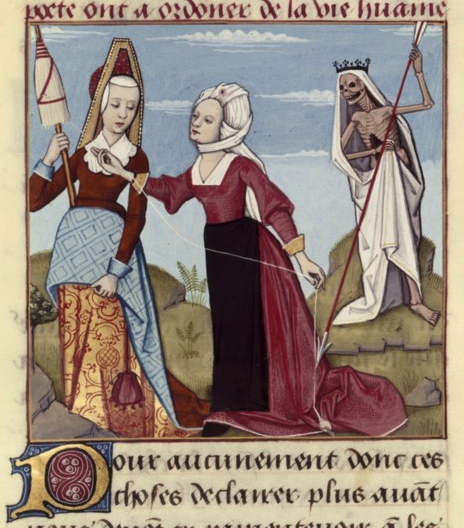 Temps et temporalités en milieu urbain (Moyen Âge- Époque moderne)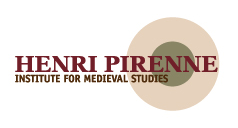 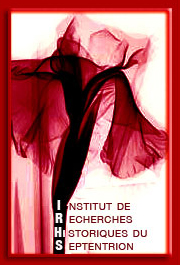 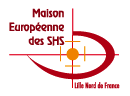 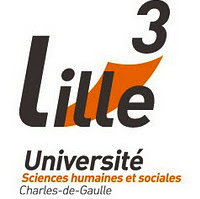 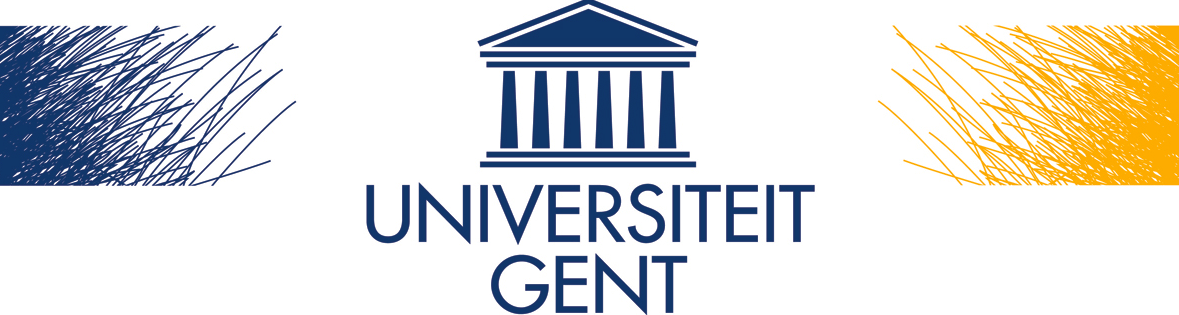 